Pab Pawg Txhim Kho SECIA Thiab Kev Vaj Huam Sib Luag Zos Ntawm Neeg Txawv Nqaij Tawv (Reimagining SECIA & Racial Equity Work Group) Tuaj koom nrog Pab Pawg Txhim Kho SECIA Thiab Kev Vaj Huam Sib Luag Zos Ntawm Neeg Txawv Nqaij Tawv los pab tsim tsa thiab txhim kho tej hom phiaj los nqua hu pej xeem zej zog sib koom tes thiab tswv yim los pab peb nkag siab thiab txhawb tej koog zej zog uas tsis tshua tau kev pab txhawb. Peb caw txhua tus uas xav pab peb txhim kho ib lub neej tshiab rau SECIA ces tuaj koom. Yeej tos txais txhua tus tuaj koom tes nrog rau txoj haujlwm no kom nqis tes ua tau, kom SECIA yog ib koog vaj meem rau yav tom ntej, thiab rau tagnrho tej koog nyob rau SE Como. Tes haujlwm ua tam sim no: 2021 Hom Phiaj Txhim Kho SECIA Thiab Kev Vaj Huam Sib Luag Zos Ntawm Neeg Txawv Nqaij Tawv -Tes Haujlwm Tam Sim NoPeb muaj tej haujlwm tshiab tshwm sim los pab txhim kho thiab kom muaj kev vaj huam sib luag zos rau cov neeg txawv nqaij tawv.  Yog peb sib koom tes, peb yuav paab txhim kho kom ua rau cheeb tsam SE Como ib qho chaw nyab xeeb thiab tos txais sawvdaws. Peb tos txais txhua tus thiab txhua lo lus pab txhawb los ntawm pej xeem zej zog! SECIA Caij Nplooj Hlav 2021 Lus Nug Ntsuas Pej Xeem Zej Zog  & Tes Haujlwm Mus Tshaj Tawm:Tej lus nug ntsuas los txheeb xyuas seb yuav pab txhawb tej pej xeem zej zog hauv Como zoo tshaj li cas. Pib Lub 5 Hlis 2021: Pab nqis tes koom nrog peb pab pawg neeg mus tshaj tawm yam nyab xeeb kis tsis tau tus mob COVID! Muaj ib tug khub nrog koj mus tham nrog tibneeg zej zog kom pab peb kawm seb yam twg tseem ceeb rau tej pej xeem zej zog! Hom Phiaj Muaj Vaj Huam Sib Luag Rau Txhua Nqaij Tawv Sau tsim tsa tej hom phiaj yuav los siv hauv zej zog li cas kom muaj vaj huam sib luag zos, tshwj xeeb yog rau cov nqaij tawv sib txawv.  Lus Taw Qhia Muaj Kev Vaj Huam Sib Luag Rau Txhua Nqaij Tawv Li Cas SECIA cov Lus Taw Qhia Muaj Kev Vaj Huam Sib Luag Rau Txhua Nqaij Tawv yog ib daim ntawv twb sau tiav lawv thiab taw qhia SECIA txoj haujlwm pab kom muaj kev vaj huam sib luag zos li cas los ntawm kev nqis tes, tej hom phiaj mus cuag tau thiab tej tswv yim li cas.  Yuav nqis tes li casYeej caw txhua tus tuaj koom peb kev sib ntsib txhua hlis rau thawj Hnub 2 (1st Tuesday) nyob rau txhua txhua hli thaum 6:30-8:00 teev tsaus ntuj! Mus xyuas nyob hauv secomo.org/calendar yog xav paub ntxiv txog tej kev sib ntsib. Thiab mus xyuas nyob hauv secomo.org/reimagining-secia kom paub txog peb tes haujlwm thiab yuav pab nqis tes li cas ntxiv rau tom ntej! Tiv taujYog tias koj muaj lus nug lossis tswv yim dabtsi es xav muab qhia tawm, thov tiv tauj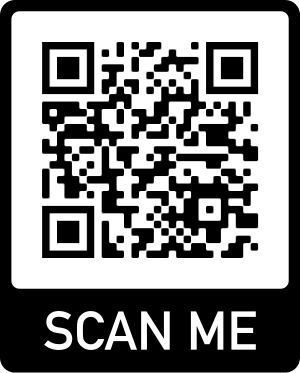 Jessica, Tus pab cojjessica@secomo.orgLaura, Tus pab cojlaura@secomo.org 